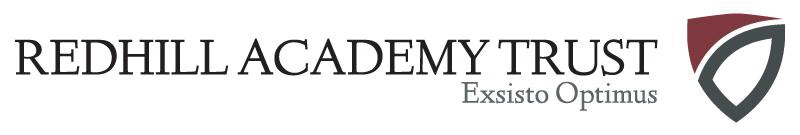 CONFIDENTIAL TEACHING APPLICATION FORM(including headteachers and deputy headteachers)Please complete in black as this form may be photocopied.1.	APPLICATION FOR THE POST OF2.	PERSONAL DETAILS (BLOCK LETTERS PLEASE)Surname:								Forename(s):Title by which you wish to be referred:   Mr/Mrs/Miss/Ms/Other (Please indicate which is applicable)		Address for correspondence:					Permanent address (if different):Post code:							Post code:Tel number(s):  _____________________________________	Email: _____________________________Home / work / mobile (please state)National insurance number DFE ref number                                                                                                                                                        Date of Birth		  3.	EMPLOYMENTBrief description of duties:Previous employment (most recent first and exact dates)Continue on separate sheet if necessary.4.	EDUCATION AND TRAINING	Post 16 education and training (including teacher training)Details of Teacher TrainingIf qualified since 1999, please give date when Newly Qualified Teacher Status (QTS) awarded: ______________Primary / Secondary / Further			Age range for which trained   _______________________       (please delete)Main teaching subject:	________________________________________________________________Subsidiary subject(s):		________________________________________________________________Other recent courses and INSET in which you have been involved in the past 3 years and which you consider relevant to this post.  (Please continue on separate sheet if necessary)5.	PERIODS OF UNREMUNERATED ACTIVITY	eg. Raising family, unpaid voluntary work, after the age of 18 years.								      (This may affect incremental entitlement)6.	ADDITIONAL INFORMATIONYou may wish to include additional information in support of your application. This should be brief but in any case no more than two sides of A4 size paper. This additional information should include some indication of why you are interested in this particular post and what experience, interests and skills you can offer in relation to the job description/person specification.7.	REFERENCESPlease provide details of two referees below. One of the referees should be your present or most recent employer and normally no offer of employment will be made without reference to him/her. If you have not previously been employed, then headteachers, college lecturers or other persons who are able to comment authoritatively on your educational background and/or personal qualities, are acceptable as referees.Do we have your permission to approach the above prior to interview?		                 YES / NOIf no, you may wish to give reason(s)  __________________________________________________________________8.	PENSIONPlease give details of any pension scheme to which you have contributed:________________________________________________________________________________________________If you have opted out of the Teachers’ Pension Scheme please give details:________________________________________________________________________________________________Have you elected to have your part-time relief employment treated as pensionable?                                                YES/NOIf YES, please give date of election:9.	GENERALYou are required to declare below any relationship with or to a member of The Oakwood Academy Governing Body or an employee of the school.Please state name and position and your relationship to them:_________________________________________________________________________________________________Have you ever been the subject of formal disciplinary proceedings?	                                                                                       YES/NO If YES, please give brief details including dates:10.	DISCLOSURE OF CRIMINAL BACKGROUNDThe Authority is required under the Police Act 1997, the Protection of Children Act 1999 and the Criminal Justice & Court Services Act 2000 to check the criminal background of those employees whose jobs given them access to children or other vulnerable members of society. Decisions to appoint will be subject to consideration of a disclosure from the Disclosure and Barring Service.Due to the nature of the work for which you are applying, this post is exempt from the Rehabilitation of Offenders Act 1974 and therefore you must provide information about all convictions, including those which for other purposes are ‘spent’ under the Provisions of the Act.Please answer the following questions.Have you ever been convicted of a criminal offence?						                     YES/NOHave you ever been cautioned for a criminal charge?							        YES/NOAre you at present the subject of a criminal charge?				   			        YES/NO11.	OVERSEAS CHECKSHave you lived or worked outside the United Kingdom for 3 months or more within last five years of your adult life?               YES/NOIf YES to any of the above questions in section 10 and 11, please give brief details including dates.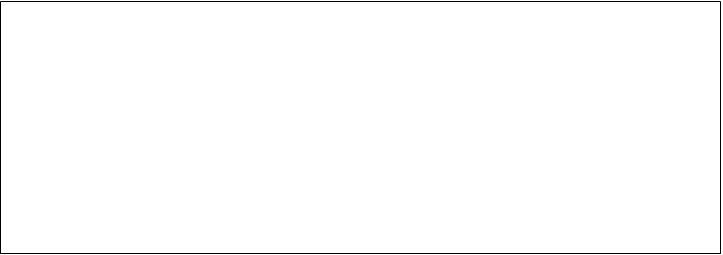 12.	EQUALITY ACT 2010The Equality Act 2010 permits The Oakwood Academy to enquire if you have any health issues or a disability for the purpose of ensuring we give you a fair selection interview. The Equality Act 2010 defines disability as, “a physical or mental impairment which has a substantial and long-term adverse effect on the ability to carry out normal day-to-day activities”. Do you consider yourself to have a disability?		YES/NO						        13.	DATA PROTECTION ACTThe personal information collected on this form will be processed on computer to manage your application. If successful, your personal information will be retained whilst you are an employee and used for payroll, pension and personnel administration. It will not ordinarily be disclosed to anyone outside the Council or school without first seeking your permission. You can ask our Data Protection Officer about your legal rights regarding personal information or you can contact the Information Commissioner whose website is www.informationcommissioner.gov.uk14.	DECLARATIONIf you return your application form to us by email and you are subsequently invited to interview, you will be required to sign a printed copy of your form.I declare that, to the best of my knowledge and belief, the information given on ALL parts of this form is correct. I understand that, should my application be successful and it is discovered subsequently that information has been falsified, then disciplinary action may be taken which may include dismissal from the post.I confirm that I have a legal right to work in the  and if this application is successful, I undertake to produce appropriate documentary evidence to prove this, prior to commencing work with the Authority/School.Signed	______________________________________________		Date __________________________Please return your completed form BY POST/EMAIL or BY HAND to arrive by the closing date to the contact name and address shown in the advertisement/information pack. If you have not received a reply within the next six weeks, you should assume that your application has been unsuccessful.Name and address of current employer:Postcode:Name and address of establishment where employed (if different):Present post:Date appointed:Current annual salary:Point on pay spine:          Additional TLR:Age range of students:Number on roll:Employer(if employed by an LEA, give LEA and school/college)PostGrade/scaleFull orPart-time(give hrs)DatesDatesDatesDatesEmployer(if employed by an LEA, give LEA and school/college)PostGrade/scaleFull orPart-time(give hrs)FromFromToToEmployer(if employed by an LEA, give LEA and school/college)PostGrade/scaleFull orPart-time(give hrs)MYMYDatesDatesFull orPart-timeName ofEducational EstablishmentQualificationgainedClass of degreeeg Hons II (ii)Date ofawardFromToFull orPart-timeName ofEducational EstablishmentQualificationgainedClass of degreeeg Hons II (ii)Date ofawardHow time was spentDatesDatesHow time was spentFromToHow time was spentName:Name:Status:Status:Address:Address:Postcode:Postcode:Telephone number:Telephone number:Email address:Email address:If you have answered YES to the above, is there any information that we need in order to offer you a fair selection interview?